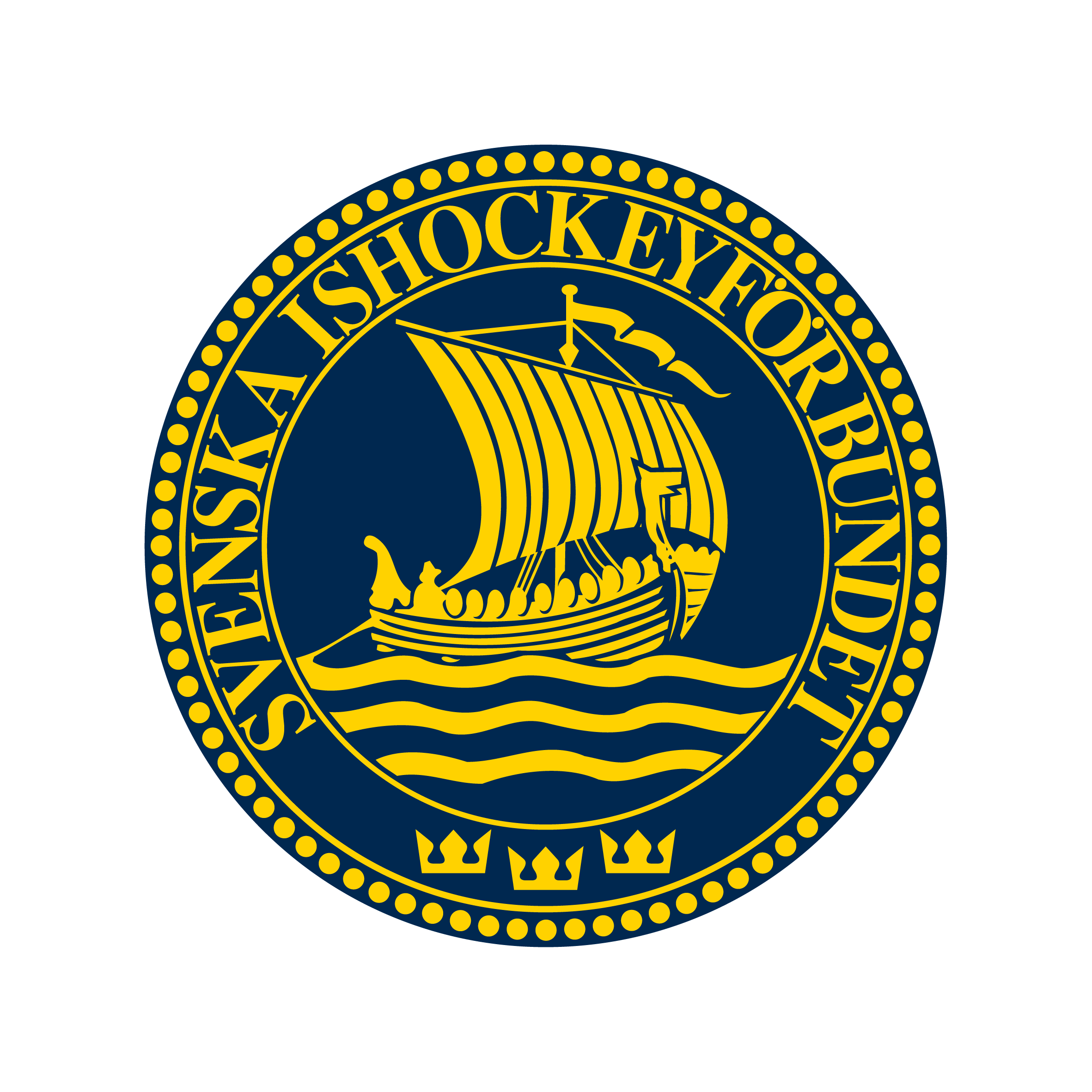 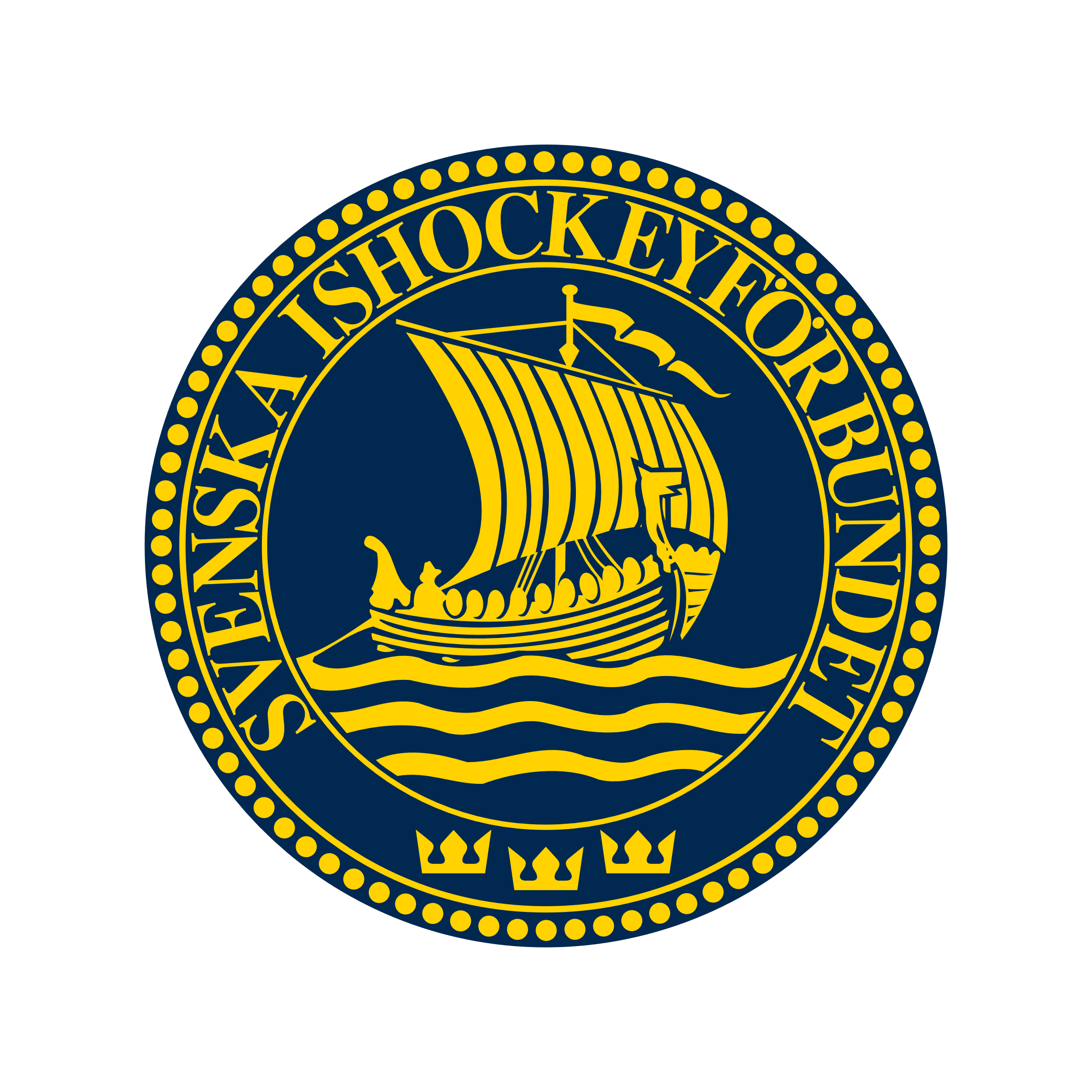 Förord: Ingen match kan genomföras utan matchfunktionärer. Att vara matchfunktionär är ett viktigt och ansvarsfullt uppdrag. Som matchfunktionär fungerar man som domarens förlängda arm både till lagen samt publiken. Det är därför viktigt att ett matchfunktionärsbås har en antalsmässigt rätt bemanning och besitter de kunskaper som krävs.I ungdoms- och juniormatcher är det oftast är det föräldrar som ställer upp. De saknar många gånger tillräckliga kunskaper för sin uppgift, men lyckas med förenade krafter och domarens hjälp genomföra matcherna. Det här materialet är framtaget som handledning och utbildningsmaterial till matchfunktionärer i Förbunds-, Regions-, och Distriktsserier.I tillägg till detta kompendium så finns det ett separat framtaget dokument med instruktioner för att använda statistisk rapporteringsprogrammet OVR.Svenska ishockeyförbundets målsättning med kompendiet för matchfunktionärer:∗ Fungera som ett komplement till den obligatoriska båsfunktionärsutbildningen för att inhämta information om båsfunktionärens uppgifter och roll.∗ Ska syfta till att funktionären har underlag för att stödja sig på i situationer som uppstår under genomförandet av matchen.∗ Skapa riktlinjer och rekommendationer för agerande och genomförande av olika moment i ett matchtillfälle.SVENSKA ISHOCKEYFÖRBUNDETTävlingsavdelningOlof Östblom            
Tävlingschef            BemanningBEMANNING I MATCHFUNKTIONÄRSBÅSETEnligt regelboken skall ett matchfunktionärsbås ha följande bemanning:• Protokollförare• Speaker• Matchtidtagare• Två StrafftidtagareVad dessa olika befattningar innebär beskrivs under respektive rubrik.Tillägg:I vissa serier skall det även finnas bemanning som ansvarar för:• Plus/minusstatistikenFiguren nedan visar ett lämpligt schema att organisera sig efter i ett matchfunktionärsbås. Det rekommenderas att de som ansvarar för plus/minusstatistiken innehar en lämplig position på läktaren tillsammans med de som bokför tekningar och skott per spelare. Placeringen av matchfunktionärerna kan variera från arena till arena beroende på båsets utformning.Matchfunktionärsbåsets placering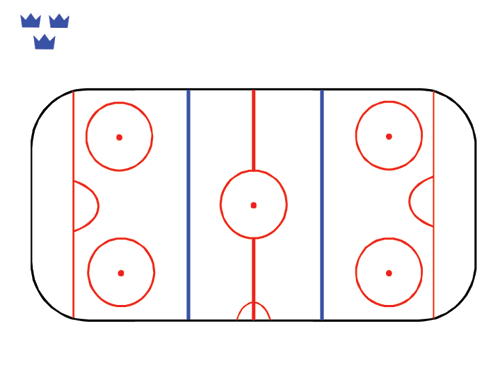 Matchfunktionärsbåsets strukturPROTOKOLLFÖRAREProtokollförarens uppgift är att protokollföra matchens händelser samt ansvara för att matchfunktionärsbåsets arbete går rätt till. Därför är det av stor betydelse att Du som protokollförare har goda regelkunskaper och är väl insatt i hur ett matchfunktionärsbås ska arbeta. Det är protokollföraren som har det övergripande ansvaret i båset och ansvarar därför över att bemanningen är den rätta. Protokollförare ska ha god grundläggande kunskap om hur OVR fungerar i de serier och matcher där systemet används. Det är inte längre ett krav att protokollföraren är placerad i sekretariatet. Det viktiga är att protokollföraren har god uppsikt över isen. Om protokollföraren inte har sin position i sekretariatet så måste dock en annan person med mandat att leda sekretariatet och samarbeta med domarna finnas på plats i sekretariatet under hela matchenProtokollföraren är ansvarig för att:• Korrekt tid för utvisningar anges på klockan och skall omgående påkalla domarens uppmärksamhet, om några skiljaktigheter uppstått mellan tidsangivelser på klockan och den officiella tiden.• Utvisad spelare och orsak till utvisningen meddelas genom speakern. När spelare från båda lagen utvisas samtidigt, skall utvisningen för det gästande lagets spelare meddelas först. Ändringar skall också meddelas på samma sätt.• Genom speakern meddela när en minut återstår av första och andra perioden samt när två minuter återstår av tredje perioden.• när ett mål har blivit underkänt, meddela orsaken som rapporterats av domaren.• ändringar av målgörare och/eller passare sker innan slutet av den period målet inträffade i. Det är domaren som meddelar protokollföraren om eventuella ändringar.Protokollföraren skall efter matchen färdigställa protokollet för underskrift av domaren. Därefter ska lagen få varsin kopia av protokollet och originalet skall rapporteras in till administrerande förbund enligt föreskriven ordning.Protokollförarens uppgift är att protokollföra det domaren meddelar om mål och utvisningar. Protokollföraren kan ansvara för att föra skottstatistiken i matchen eller alternativt ge den arbetsuppgiften till någon övrig i matchfunktionärsbåset.
Protokollförarens arbetsuppgifter: Före matchEn timme före matchstart skall protokollföraren av respektive lag erhålla en preliminär laguppställning med lagen i femmor. För matcher där protokoll som handskrivs används, fyller bortalaget först i sin preliminära laguppställning och därefter hemmalaget. Dessa preliminära laguppställningar skall vara färdigskrivna en timme före matchstart. (För matcher där online systemet OVR används så se separata instruktioner.)Protokollföraren skall erhålla namnet på en lagkapten och två assisterande kaptener från respektive lag samtidigt som laguppställningarna hämtas. Dessa skall märkas ut i protokollet genom att ett ”C” (captain) eller ”A” (alternate captain) sätts efter respektive namn. 20 minuter innan matchstart, efter isuppvärmningen, skall protokollföraren hämta den officiella laguppställningen från respektive lag. Bortalaget skall först signera laguppställningen och kryssa i vilka sex spelare som kommer att starta i matchen. Därefter skriver hemmalagets ledare under laguppställningen och kryssar i sin line-up. Bortalaget har rätt att se hemmalagets line-up för matchstart, och skall därför ges den möjligheten.Observera att inga utvisningar kan utdömas om något lag ändrar på line-up som är inlämnad. Detta är mest till för publiken.Gå in till domarna och presentera Dig. Din uppgift är att hjälpa domaren och här har Du möjlighet att träffa domaren och uttrycka Dina önskemål, exempelvis att domaren stannar kvar vid matchfunktionärsbåset tills allt är klart vid en utvisning och så vidare. Det är väldigt viktigt både för dig själv och domarteamet och för eran stundande uppgift att det inte finns några frågetecken er emellan. Är det ungdomsmatcher så är det också stor chans att domarteamet är nya och då kan det vara bra för dem att känna att de inte är ensamma där ute, utan att ni finns där till deras hjälp.Under MatchUnder matchen är det protokollförarens uppgift att löpande bokföra matchens händelser:- Mål med målskytt, passningsläggare och tid för målet (i Förbundsserier även spelarna på sen i de båda lagen vid målet).- Utvisningar med utvisad spelare, orsak, straffets storlek och tidpunkt (i Förbundsserieräven utvisningens start och stopptid).- Målvaktsbyten samt målvaktsstatistik.(Observera att i vissa serier på regional och förbundsnivå ska även följande bokföras) Periodstatistik med skottstatistik och periodresultat (i Förbundsserier ska även antalet utvisningar per period samt start och stopptiderna för perioderna redovisas). Se vidare under avsnitten ”Matchprotokoll Förbundsserier” samt ”Matchprotokoll övriga serier” för ytterligare instruktioner gällande bokföring av matchens händelser.Protokollföraren är ansvarig för att bokföra skottstatistiken men skotten kan räknas av annan personal i matchfunktionärsbåset. Vad räknas som skott på mål? Skott som går i mål skall räknas.Skott som målvakten räddar som annars skulle gått i mål skall bokföras som skott.Skott i stolpen eller ribban räknas inte som skott. Tar målvakten en puck som tydligt går bredvid eller över målet, skall detta inte bokföras som skottRäddar en spelare ett skott skall detta inte bokföras i skottstatistiken.Undantag I samband med avgörande straffslag efter ordinarie speltid skall endast det skott som avgör matchen räknas.PeriodslutEfter varje period sammanställs mål och skottstatistik.I förloppskolumnen dras ett horisontellt streck för att avskilja perioderna från varandra.För att göra protokollet ännu tydligare kan matchtiden anges från 0 - 60, vilket betyder att exempelvis tiden 3.20 min i andra perioden bokförs 23.20.Efter MatchFör att markera att matchen är slut dras ett horisontellt dubbelstreck i förloppskolumnen. Efter matchen sammanställs mål och skottstatistiken i matchen.Eventuella matchstraff fylls i på de separata raderna av domaren.Domaren signerar protokollet.En kopia av protokollet lämnas till respektive lagledare.• Originalprotokollet sänds in till serieadministratören enligt angivna föreskrifter.Sammanfattning - PROTOKOLLFÖRAREFöre match:Gå in till domarteamet och presentera dig.Gå igenom allt ordentligt med domarteamet och informera dem om allt som de kan tänkas ha nytta av.Kan du domartecknen bra, eller dåligt.Eventuella strul med klockan.Hur ni löser det med kvittningar.Hur kommunicerar ni efter ett mål? Finns målgörare och assisterande med i protokollet.Kommunicera tydligt och kom överens med domarna om arbetssättet ni ska ha. Tala om att de inte får ha för bråttom vid utvisningar och mål. Domaren måste stanna hos er tills det att ni vet vilka kvittningar som ska göras etc. etc.Kolla så att domarteamet är informerat om de eventuella hålltider som finns. Är det nationalsång, line-up etc.? När ska de in på isen?Under match:Vid mål.Se till att snabbt kolla så att målgörare och assisterande finns med i matchprotokollet. Om inte, se till att domaren blir uppmärksammad på detta innan pucken släpps via speakern.Utvisningar.Se till att ta det lugnt och att det blir rätt.Se till så att ni vet exakt vad som gäller och att ni är överens innan ni släpper iväg domaren. Vilka tider ska upp på tavlan? Vilka ska kvittas? Behövs det ersättare?Allt detta måste ni i båset ha full kontroll på innan domaren lämnar er. Undvik att via speakern meddela ”domaren till speakerbåset”, ta hellre god tid och säkerställ att det blir rätt från börjanSäkerställa att strafftidtagaren har kontroll på att utvisade spelarna kommer ut i rätt tid och ordning.Nyckeln blir att du som protokollförare är uppmärksam, var med i spelet. När situationen blir stressad och många saker sker, ta det lugnt och var ordningsam. Detta spar mycket tid och besvär!Arbetsexempel på hur protokoll förs:Exempel 1:Tiden 12.24 gör nr 12 i hemmalaget mål efter passning från nr 23.I kolumn ”Tid” förs 12.24 in och i kolumn ”Nr” förs 12 in. Spelaren spelar i hemmalaget, lag ”A”. Resultatet ”1-0”. Under ”Pass” förs 23 in. Högst två spelare kan få passningspoäng. Observera att vid målvaktsretur kan numera två passningspoäng utdelas.Exempel 2:Tiden 13.30 utvisas nr 7 i bortalaget 2 minuter för slashing.”Tid” 13.30. ”Nr” 7. ”Lag” B. ”Utv. min” 2. ”Orsak” SLASH. En speciell förteckning över de olika utvisningskoderna som förs in under ”orsak” finns i regelboken och i slutet av matchfunktionärskompendiet. Den spelare som skall protokollföras är alltid den som ådömts utvisningen. Utvisas målvakten skall alltså utvisningen bokföras på denne trots att en lagkamrat avtjänar straffet. Ett lagstraff eller en ledarbestraffning skall inte bokföras på någon spelare, utan endast på laget. För att undvika missförstånd skrivs ”L” i kolumnen för nummer. I kolumnen ”Utv. min” antecknas de antal minuter som spelaren utvisas; 2, 5 eller 10 minuter. Game Misconduct protokollförs som 20 min medan Match Penalty protokollförs som 25 min, oavsett vad som återstår av matchen.MatchfunktionärerExempel 3:Observera att olika utvisningar på samma spelare förs in på olika rader. Tiden 13.30 utvisas nr 7 i bortalaget 2 minuter för slashing och roughing.Exempel 4:Tiden 13.30 utvisas nr 7 i bortalaget 2 minuter för slashing samt 10 minuter för för olämpligtuppträdande.Exempel 5:Utvisningar med tilläggsstraff skrivs på en rad Tiden 13.30 utvisas nr 7 i bortalaget 5+GM minuter för Boarding.Exempel 6:Tiden 15.45 dömer domaren straffslag för lag B. Lag B gör mål på straffslaget genom spelare nr 14 och kvitterar därmed till 1-1.”Tid” 15.45. ”Lag” A. ”Utv. min” 0. ”Orsak” PSHOT. ”Tid” 15.45. ”Nr” 14. ”Lag” B. ”Resultat” 1-1. Ett straffslag skall alltså protokollföras som en utvisning på det lag som gjorde förseelsen.Görs inget mål på straffslaget framgår det ändå att ett straffslag blev utdömt.





































SPEAKERDet är speakerns uppgift att på ett korrekt och neutralt sätt meddela domarens och linjemännens domslut. Det är viktigt att Du som speaker sitter bredvid protokollföraren, så att ni kan hålla god kontakt och kunna förmedla korrekta beslut från domarna till spelets deltagare samt publik.Speakerns arbetsuppgifter: Före match Hälsa publik, gästande lag och matchfunktionärer välkomnaPresentera de båda lagens laguppställningar med nummer och namn. Gästande lagets laguppställning presenteras alltid först.Presentera matchens Huvuddomare och linjedomare med namn.Under matchMeddela anledningen till domarens och linjemännens avblåsningar. Fullt synliga och lättförståeliga händelser, som exempelvis blockering och puck över sarg, icing och offside ska inte meddelas.Informera om gjorda mål, målskytt, passningsläggare och tiden för målet.Arbetsexempel för speaker.Mål: Exempel 1”Nybro IF tar ledningen med 1–0. Målskytt utan assistans nummer 24 Peter Eriksson. Tid 12.14”Exempel 2Gävle GIK kvitterar till 2–2. Målskytt nummer 32 Hanna Eriksson och assisterade av nummer 6 Erika Svensson. Tid 1.21”Utvisningar:Informera om utvisning, utvisad spelare, utvisningsorsak, straffets längd samt tiden för straffets utdömande.Exempel 1”Nummer 14 i Nybro IF, Nils Larsson, utvisas 2 minuter för hooking. Tid 12.57”Då spelare i båda lagen utvisas samtidigt skall alltid det gästande lagets utvisade spelare meddelas först.Exempel 1”Nummer 12 i Gävle GIK, Johanna Larsson, samt nummer 17 i Nybro IF, Maria Sandström, utvisasvardera 2 minuter för roughing. Tid 7.45”I händelse av kvittning bör speakern meddela utvisningarna på vanligt sätt samt ange att kvittning tillämpas och ange hur många spelare lagen ska ha på isen.Exempel 1”Nummer 12 i Gävle GIK, Fredrik Olsson, samt nummer 18 i Nybro IF, Per Svensson, utvisas vardera 2 minuter för slashing. Utvisningarna kvittas och lagen fortsätter att spela 4 mot 5. Tid 8.15”Meddela då numerären på banan förändras beroende på att strafftiden på utvisningar tar slut.Exempel 1 ”Gävle GIK är fulltaligt”Exempel 2 ”Gävle GIK är fulltaligt, och spelar 5 mot 4”Förmedla på ett sakligt och neutralt sätt orsaken till att ett mål inte godkänts eller något annat som domaren meddelar. Meddela då det återstår en minut av perioderna samt då det återstår två minuter av tredje perioden.Ord som Du som speaker skall undvika:- (målvakts)blockering- domaren tyckte att …- laget ökar ytterligare till …- “hemmalaget” drabbas av en utvisningPeriodslutMeddela resultat, målskyttar och skottstatistik i den aktuella perioden.Efter matchMeddela resultat, målskyttar och skottstatistiken i den sista perioden och totalt.Tacka lagen, domarna och publiken för matchen samt hälsa välkommen åter till nästa match.Sammanfattning – SPEAKERNeutral, korrekt och sakligRegelkunnigPlacerad intill protokollförarenGod högtalarröstUttrycka sig lättfattligt och tydligt Meddela domarens beslut gällande:- utvisningar- mål- övriga besked från domarenMATCHTIDTAGAREDet är matchtidtagaren som tar den officiella matchtiden. Matchtiden räknas från 20:00 och nedåt till 0:00. Matchtidtagaren ska anteckna tiden för varje periods början och slut och alla andra aktuella tider under matchen. Tiden räknas från det att pucken släpps till dess domaren eller linjemännen blåser av spelet eller periodtiden tar slut. 
Periodens börjanFöre varje periods början ska domaren och matchtidtagaren ta ögonkontakt, så att båda är överens om att spelet kan börja. Matchtidtagaren ska också signalera genom en automatisk siren när en spelperiod, förlängningsperiod eller matchen är slut. Matchtidtagaren skall också via speakern meddela då det återstår en minut av den första och andra perioden samt då det återstår två minuter av matchen.Time OutDå domaren meddelar att ett lag begärt ”timeout” är det matchtidtagaren som tar tid på den.En ”time-out” är 30 sekunder, och får begäras av varje lag en gång per match. Båda lagen får begära time-out i samma spelstopp. Periodpaus
I de 15 eller 18 minuter långa periodpauserna skall enligt regelboken den aktuella paustiden visas på matchuret. Serieadministratören kan besluta om annan längd på periodpausen. Varje gång matchuret startas är det viktigt att Du som matchtidtagare förvissar Dig om att matchuret verkligen startat. Mycket viktigt att komma ihåg är att matchtiden inte skall gå vid utförandet av ett straffslag. Ett reservur skall finnas till hands om matchuret av någon anledning slutar att fungera.STRAFFTIDTAGAREI varje utvisningsbås skall det finnas en strafftidtagare. Strafftidtagaren ansvarar för att alla utvisade spelare återinträder i spelet vid rätt tidpunkt. Det är därför mycket viktigt att Du som strafftidtagare är insatt i reglerna Först UT – Först IN och Kvittning. För att underlätta arbetet och lättare kunna överblicka komplicerade utvisningssituationer finns många olika typer av tabeller och mallar. Ett förslag på en sådan finns på nästa sida. En strafftidtagare skall också påpeka för protokollföraren, om en spelare lämnat utvisningsbåset innan utvisningstidens utgång. På förfrågan ska strafftidtagaren också kunna ge en utvisad spelare korrekt information om hur lång tid som återstår av utvisningstiden. Strafftidtagaren bör alltid informera de utvisade spelarna om när de kommer att få återvända till isen.
Förslag på utvisningsmall för strafftidtagare
Lag A:…………………
Lag B:…………………………GRUNDLÄGGANDE REGLER FÖR MATCHFUNKTIONÄRERSom matchfunktionär så är en god grundläggande kunskap om spelets regler en bra förutsättning för att genomföra arbetet på allra bästa sätt. Du har då en större förmåga att agera lugnt och rationellt i stressade situationer och kan fungera som ett stöd och hjälpande hand i svåra situationer för domarna på isen. Detta blir speciellt viktigt när du arbetar på barn och ungdomsmatcher där domarna oftast har en begränsad förkunskap kring spelets regler och utförande. Observera att nedan material enbart är en sammanfattning av de viktigaste reglerna för en individ som arbetar som matchfunktionär. Detta är inte de officiella spelreglerna och ska inte användas som referens över den officiella regelboken framtagen av Svenska Ishockeyförbundet. SpelarnaEtt lag ska ha högst 6 spelare på isen när spelet pågår, och de skall benämnas enligt följande: Vänsterforward     Center       HögerforwardVänsterback     HögerbackMålvaktLagkaptenVarje lag skall utse en kapten, samt högst två assisterande kaptener, endast en av dessa har rätt att fråga domaren om tolkningen av regler vilka kan uppstå under spelets gång. Kaptenen skall på dräktens framsida bära ett väl synligt ”K” eller ”C”, som i färg skiljer sig från dräkten. Om bokstaven ”K” eller ”C” inte bärs, bortfaller rättigheterna som kapten enligt denna regel. Assisterande kaptener markeras med ”R” eller ”A”.Domaren och protokollföraren skall före varje match meddelas, vilken som är kapten och vilka som är assisterande kaptener. Ingen målvakt, spelande tränare eller spelande lagledare skall tillåtas vara kapten eller assisterande kapten eller agera som sådan.Musik i arenanMusik får ej spelas i högtalarna då spelet pågår utan bara i spelstopp samt även under time-out. Horn med komprimerad luft och visselpipor är förbjudna i arenan.Matchprotokollet Inga byten eller tillägg på laguppställningen år tillåtna med mindre än 15 minuter kvar till matchstart. Om mål görs och det uppdagas innan nedsläpp att antingen målgöraren eller någon av passningsläggarna inte finns med i laguppställningen så ska målet dömas bort och spelaren tas bort från matchen och händelsen ska rapporteras till administrerande förbund. Upptäcks det först efter att nedsläpp har skett skall spelaren tas bort från matchen och händelsen skall rapporteras till administrerande förbund. Detsamma gäller om en spelare som blir utvisad inte finns med på laguppställningen - spelaren tas bort från matchen och händelsen skall rapporteras till administrerande förbund. De olika straffenAlla straff är indelade i följande olika kategorier och räknas i effektiv tid:• Mindre straff (2 min)• Lagstraff (2 min)• Större straffet (5 min)• Misconduct penalties (10 min)• Game Misconduct penalty (20 min)• Match Penalty (25 min)• StraffslagMindre straffet 
Innebär 2 minuters utvisning för spelaren som begått förseelsen. Om målvakten ådöms ett Mindre straff, skall det avtjänas av en spelare som var på isen då förseelsen begicks. Exempel på utvisningsorsaker är holding, hooking, slashing och tripping.Lagstraff Innebär 2 minuters utvisning. Vilken spelare som helst, utom målvakten eller redan utvisad spelare, får avtjäna straffet. Utvisningen ska inte bokföras på den spelare som avtjänarstraffet.Exempel på utvisningsorsaker är för många spelare på banan och ledare som uppträder olämpligt uppförande mot funktionär.Större Straffet Större straffet innebär att felande spelare utvisas i fem minuter. Spelaren får inte ersättas på isen.En spelare som ådöms större straffet kan också ådömas ett Game misconduct penalty.Om större straffet och mindre straffet utdöms i samma spelstopp på samma spelare, ska det större straffet avtjänas först på matchklockan. Om större straffet utdöms i samma spelstopp som ett eller flera mindre straff/lagstraff i samma lag, ska större straffet vara det sista som avtjänas på matchklockan. Större straffet kan utdömas på en identifierad spelare, oavsett om denne är på isen, i spelarbåset eller i korridoren.Om ett större straff utdöms och sätts upp på matchklockan ska en ersättare placeras i utvisningsbåset. Denna ersättare ska avtjäna den tid som sätts upp på matchklockan, men utvisningen ska fortfarande bokföras på felande spelare. Ersättaren får inträda i spel när tiden på matchklockan har löpt ut (precis som vid en vanlig utvisning). Ersättare ska endast användas om utvisningen på matchklockan kan löpa ut under spel i innevarande periodMisconduct penalty Misconduct penalty innebär att felande spelare utvisas i tio minuter. Spelaren får ersättas på isen. Efter att utvisningstiden har löpt ut måste spelaren sitta kvar i utvisningsbåset tills nästa avblåsning..Misconduct penalty kan utdömas på en identifierad spelare, oavsett om denne är på isen, i spelarbåset eller i korridoren.Ådöms en spelare Mindre straffet + Misconduct penalty ska en ersättare avtjäna det Mindre straffet. Observera, Misconduct-utvisningen börjar räknas först då det Mindre straffet tagit slut. Gäller även om det mindre straffet kvittats.Game Misconduct penalty Game misconduct penalty innebär att felande spelare diskvalificeras från resterande del av matchen och måste lämna banan. Spelaren ska hänvisas till omklädningsrummet. Game misconduct penalty bokförs med 20 minuter i protokollet. Spelaren får ersättas på isen förutsatt att utvisningen inte även är kopplad till ett mindre eller större straff.Match Penalty Match penalty innebär att felande spelare utvisas i fem minuter. Spelaren får inte ersättas på isen. Spelaren diskvalificeras även från resterande del av matchen och är automatiskt avstängd tillsvidare från all ishockey till dess att dom fallit. Match penalty bokförs med 25 minuter i protokollet.Om match penalty och mindre straffet utdöms i samma spelstopp på samma spelare, ska match penalty-straffet avtjänas först på matchklockan.Om match penalty utdöms i samma spelstopp som ett eller flera mindre straff/lagstraff i samma lag, ska match penalty-straffet vara det sista som avtjänas på matchklockan.Straffslag Skall protokollföras som en förseelse i protokollet. Viktigt att komma ihåg är att matchklockan inte skall gå under genomförandet av ett straffslag.Ett Straffslag skall utföras på följande sätt: Domaren skall via speakern meddela vilken spelare, som laget utsett utföra Straffslaget. Domaren skall därefter placera pucken på avslagspunkten på mittlinjen. Spelaren som utför Straffslaget skall efter signal från domaren försöka göra mål på målvakten. Spelaren som utför Straffslaget, måste åka direkt mot motståndarmålet, och sedan målskottet gjorts skall Straffslaget betraktas som avslutat. Mål kan ej göras på retur av något slag och så snart pucken passerat förlängda mållinjen, skall Straffslaget betraktas som avslutat. Endast målvakten eller reservmålvakten får vara försvarare vid Straffslag.När Straffslag utdömts för ett regelbrott som avsåg Mindre straffet kan numera INTE deticke felande laget få välja om man vill utföra Straffslaget eller få den felande spelaren utvisad på Mindre straffet. Om förseelsen för vilken Straffslaget utdömdes avsåg Större straffet, Misconduct Penalty, Game Misconduct Penalty eller Match Penalty skall Straffslaget utföras och straffet för förseelsen avtjänas. Skulle mål göras vid ett Straffslag, skall ytterligare straff ej utdömas om inte förseelsen för vilken Straffslaget utdömts avsåg Större straffet, Misconduct, Game Misconduct eller Match Penalty, i vilket fall föreskriven utvisning för den speciella förseelsen skall avtjänas.Om förseelsen som Straffslaget utdömts för var sådan som normalt utdöms Mindre straffet för skall ej straffet avtjänas, oavsett om mål göres eller ej på Straffslaget.Ingen tidigare utdömd utvisning upphör vid mål som gjorts genom ett straffslag.Om förseelsen på vilken Straffslaget baserats inträffar under ordinarie speltid, skall Straffslag utdömas och utföras omedelbart på vanligt sätt, oavsett om domaren avvaktar, så att ordinarie speltid upphör i någon period. Den tid som åtgår för Straffslagets utförande, skall ej inräknas i ordinarie speltid eller förlängning.Målvaktens straffEn målvakt ska inte själv avtjäna Mindre straff eller Misconduct penalty. Straffet ska avtjänas av en lagkamrat som var på isen då förseelsen skedde. Ådöms målvakten Mindre straffet + Misconduct penalty skall två spelare på isen avtjäna straffet.Målvaktens straff skall alltid bokföras på målvakten i protokollet. Om målvakten ådrar sig Game Misconduct penalty eller Match penalty skall denne beordras till omklädningsrummet och målvaktens plats intagas av reservmålvakten.De två olika utvisningarna för resten av matchen:Game Misconduct penalty (GM) protokollförs som 20 minMatch Penalty (MP) protokollförs som 25 min Det är av yttersta vikt att dessa två straff inte blandas ihop och skrivs in felaktigt i protokoll eftersom ett Match penalty (MP) alltid renderar i avstängning från all ishockey tills dess att dom fallit.MatchfunktionärerTABELL - DE OLIKA STRAFFENFÖRST UT - FÖRST INNär ett lag är underlägset i spelarantal beroende på ett eller flera Mindre straff eller Lagstraff och motståndarlaget gör mål, skall det först påbörjade straffet av dessa upphöra. Principen kallas Först UT - Först INUndantagLag A nr 5 återvänder, eftersom den spelare som orsakade numerära underläget kommer in vid mål.Först UT - Först IN exempelLag A nr 9 återvänder, eftersom ett större straff som avtjänas aldrig kan styrkas vid mål.En av de båda spelarna återvänder. Lagkaptenen i lag A bestämmer vem som får komma ut.Spelarens första mindre straff upphör. Spelarens andra mindre straff påbörjas följaktligen tiden 5.00.Lag A nr 15 återvänder, eftersom dennes mindre straff påbörjades tiden 5.00, medan nr 13:s andra mindre straff påbörjades först tiden 6.00.Ersättaren för det mindre straffet återvänder. 10min-utvisningen för nr 11 börjar räknas 4.30, och spelaren återvänder således i första spelavbrottet tiden 14.30 eller senare.Inget händer. Ådöms en spelare mindre och större straffet skall det större straffet avtjänas först. Ett större straff som avtjänas kan aldrig falla vid mål.Frågor Först UT - Först IN1. Har laget en eller flera spelare utvisade p.g.a. Mindre straffet eller Lagstraff?2. Är laget underlägset i spelarantal på isen?3. Görs mål emot det underlägsna laget?Om alla tre svaren är JA skall det först påbörjade mindre straffet eller lagstraffetupphöra. Gäller dock ej vid mål på straffslag. Utvisas två spelare i samma lag samtidigt får lagkaptenen bestämma vilken av spelarna som får komma in om mål görs.KVITTNINGKvittade utvisningar ska inte visas på klockan. Då utvisningstiden på en kvittad utvisning tar slut ska spelaren tillåtas återinträda i spelet vid första avblåsning.Grundregler kvittning1 Kvitta större och MP2 Kvitta mindre/lag/dubbla mindreResten väljer lagkaptenen.Undantag Spel 5 mot 5. En spelare i respektive lag ådöms ett Mindre straff/Lagstraff.Lagen ska då spela 4 mot 4. Exempel kvittningTABELL 14 – REGEL 16 MINDRE STRAFFMÅL MOT ETT LAG I NUMERÄRT UNDERLÄGEKriterier för när ett mindre straff ska strykasÄr laget som släpper in målet i numerärt underläge?Avtjänas ett mindre straff på utvisningsklockan?Om svaret är ja på båda frågorna, stryk det mindre straff som har minst tid kvar på klockan, förutom om det är utdömt sammanfallande med det andra laget.TABELL 15 – REGEL 19 KVITTADE STRAFF / SAMMANFALLANDE STRAFFALLA UTVISNINGAR UTDÖMDA I SAMMA SPELSTOPPUppskjutna straffHögst två utvisningar, utöver kvittade utvisningar och Misconduct-utvisningar, kan avtjänas samtidigt i respektive lag. Utvisas en tredje spelare i samma lag, när två spelare från samma lag avtjänar straff, skall utvisningstiden för den tredje spelaren inte börja räknas förrän någon av de andra två spelarnas utvisningstid tagit slut.Viktigt att komma ihåg är att den utvisade spelaren, vilkens tid tar slut, inte får återvända förrän vid första spelstopp eller då laget ska ha en spelare till på isen. Annars blir ju laget för många på isen.Exempel:Utvisningen för Nr 6 börjar avtjänas tiden 6.00, eftersom Nr 4:s straff upphör då. Nr 4 skall släppas in vid första spelstopp tiden 6.00 eller senare eller 6.30 om inget spelstopp skett innan dess. Ådöms en spelare Större straffet och Mindre straffet skall det Större straffet avtjänas först. Ådöms två olika spelare i samma lag Större respektive Mindre straffet skall spelaren som ådömdes det Mindre straffet avtjäna sin utvisning i första hand.Exempel med uppskjutna straff- Mindre straffet som utdömdes vid periodens slut skall börja avtjänas vid nästa periods början, och lagen spelar 4 mot 5.- Misconduct-straffet återstartar 2.00 efter att det Mindre straffet är slut.- A6 återvänder till isen i första spelstopp efter 9.00- Lag A måste sätta en ersättare på utvisningsbänken för att avtjäna det Mindre straffet i början av perioden och spelaren återvänder 2.00.- A7 är ute ur matchen.- Ersättaren för A7 måste vara det sista straffet som avtjänas.- Ordningen som de tre andra spelarna avtjänar sina straff är lagkaptenens val, trots att en av spelarna har dubbla Mindre straffet.- 3.00 spelar lagen 5 mot 4.- Lag B måste placera en ersättare på utvisningsbänken för att avtjäna det extra Mindre straffet för B7.- 3.30 ska lagen spela 5 mot 4, eftersom Mindre straffet på B7 (3.30 medan spelaren befinner sig på utvisningsbänken) läggs till på ersättarens tid.- Om Lag A inte gör några mål, skall lagen spela 5 mot 4 till 7.00.- Ersättaren i Lag B måste avtjäna 4 minuter och återvänder till isen 7.00.- B7 ska avtjäna den totala tiden för de tre straffen (6 minuter) och återvända i första stopp i spelet efter 9.00.- Lagkaptenen väljer i vilken ordning detta ska avtjänas.- A6 är borta från matchen.- Lag A måste sätta en ersättare på utvisningsbänken för att avtjäna 5 minuter.- 3.00 spelar lagen 4 mot 5.- 3.30 ådöms A8 ett Mindre straff medan spelaren befinner sig på utvisningsbänken.- Lagen spelar 4 mot 5.- Mindre straffet för A8 ska starta 8.00 efter att femminutersstraffet tagit slut (uppskjutna straff).- 4.00 ådöms A8 Misconduct penalty.- Lagen spelar 4 mot 5.- 4.00 måste Lag A sätta en annan ersättare på utvisningsbänken för att avtjäna det Mindre straffet för A8 som utdömdes 3.30.- Misconduct-straffet på A8 startar 10.00 (uppskjutet straff).- Om inga ytterligare utvisningar utdöms och om inga mål görs efter 5 minuters straffets slut, skall lagen spela 5 mot 5 tiden 10.00. TABELL 17 – REGEL 84 OVERTIMEUTVISNINGAR UTDÖMDA INNAN OVERTIME I GRUNDSERIENTABELL 18 – REGEL 84 OVERTIMEUTVISNINGAR UTDÖMDA I OVERTIMENär Lag A ådöms sitt andra mindre straff måste båda lagen utöka sin potentiella numerär med varsin spelare. Om A23:s utvisning löper ut under spel innan B17:s utvisning har löpt ut, kommer lagen att spela 4 mot 4. I nästa spelstopp ska numerären justeras tillbaka till 3 mot 3. Om det är ett spelstopp efter att B17:s utvisning har löpt ut, men innan A7:s utvisning har löpt ut ska numerären justeras till 3 mot 4. Om det inte är något spelstopp alls innan lagen spelar 5 mot 5, ska numerären justeras till 3 mot 3 i nästa spelstopp.SAMMANFATTNING AV UTVISNINGARMisc = Misconduct, GM = Game Misconduct, MP = Match PenaltySTATISTIK MÅL OCH ASSISTEtt mål ska krediteras den spelare som spelar in pucken i motståndarnas mål på ett av reglerna tillåtet sätt. Vid självmål krediteras den spelare i det anfallande laget som senast hade besittning av pucken.Maximalt två assister kan utdelas vid varje mål. Assist ska delas ut till de spelare som senast vidrörde pucken i det lag som gjorde mål, förutom målskytten. Om ingen medspelare till målskytten hade vidrört pucken innan målskytten själv fick pucken, ska ingen assist delas ut. Om #2 spelar till #3 som spelar till #4 som gör mål, ska assist delas ut till #2 och #3.Om #2 spelar till #3 som spelar till #4 som spelar tillbaka till #3 som gör mål, ska assist delas ut till #4 och #2. Den spelare som gör det vinnande målet i ett straffslagsavgörande är den ende spelaren som krediteras med ett mål i straffslagsavgörandet.När två assister ska delas ut, ska den första assisten delas ut till den som senast rörde pucken och den andra assisten ska delas ut till den som först rörde pucken av de två spelarna.Alla mål och alla assist krediteras som en poäng i statistiken.Assistpoäng kan delas ut till förtjänta spelare även vid Tilldömt mål, om protokollföraren bedömer att spelaren skulle ha fått en assistpoäng om det hade blivit ett vanligt mål.MÅL I ÖPPEN MÅLBUREtt mål i öppen målbur är ett mål som görs när det lag som släpper in målet har tagit ut sin målvakt och ersatt denne med en extra utespelare. Målvakten ska inte räknas som att ha släppt in ett sådant mål.MÅL I JÄMN NUMERÄREtt mål som görs när båda lagen har lika många spelare på banan räknas som ett mål i jämn numerär.MÅL MED EXTRA ANFALLAREEtt mål som görs när ett lag har tagit ut sin målvakt och ersatt denne med en extra anfallare räknas som ett mål med extra anfallare.VINST/FÖRLUST AV NEDSLÄPPDet lag som vinner besittning av pucken vid ett nedsläpp, räknas som vinnare av nedsläppet.MATCHAVGÖRANDE MÅLDet mål som avgör en match räknas som matchavgörande mål (ex. om ett lag vinner med 5–2, så räknas 3-2-målet som matchavgörande). I ett straffslagsavgörande räknas det avgörande målet som matchavgörande (ex. om ett lag vinner straffslagsavgörandet med 2–0, så räknas 1-0-målet som matchavgörande).FÖRLUST FÖR MÅLVAKTDen målvakt som släpper in det matchavgörande målet räknas som förlorande målvakt.VINST FÖR MÅLVAKTDen målvakt som står i mål när dennes lag gör det matchavgörande målet räknas som vinnande målvakt.INSLÄPPTA MÅL FÖR EN MÅLVAKTInsläppta mål för en målvakt är de mål som målvakten släpper in när spelaren befinner sig på isen. Mål i öppen målbur räknas inte som insläppta mål. Det matchavgörande målet under ett straffslagsavgörande räknas som ett insläppt mål.INSLÄPPTA MÅL I GENOMSNITT (GOALS AGAINST AVERAGE)Det totala antalet insläppta mål för en målvakt (enligt ovan) dividerat på det totala antalet minuter målvakten spelat, multiplicerat med 60 (längden på en match). Ex: En målvakt har släppt in 10 mål och spelat 300 minuter: (10/300)x60=2,00. Målvaktens insläppta mål i genomsnitt är 2,0 (målvakten beräknas släppa in två mål för varje hel match denne vaktar målet).SJÄLVMÅLEtt mål som tillkommer genom att försvarande lag spelar in pucken i eget mål. En puck som studsar på en försvarande spelare och in i mål ska inte räknas som ett självmål.UTVISNINGSMINUTERMindre straffet = 2 minuterStörre straffet = 5 minuterMisconduct penalty = 10 minuterGame misconduct penalty = 20 minuterMatch penalty = 25 minuterPLUS/MINUSPlus/minus-statistiken räknas ut genom att subtrahera antalet mål som tillkommit bakåt för ett lag medan en given spelare varit på isen (exkluderat alla mål i ojämn numerär) från det totala antalet mål framåt för samma lag när samma givna spelare varit på isen.Ex: En spelare har varit på isen samtidigt som spelarens lag har släppt in 10 mål. 1 av dessa mål tillkom i numerärt underläge. Samma spelare har varit på isen när dennes lag har gjort 12 mål. Alla dessa mål tillkom i jämn numerär: 12-(10–1)=3. Spelaren har en plus/minus-statistik på 3 (spelaren har varit inne på 3 mål mer framåt än denne har varit inne på mål bakåt).POÄNGSumman av alla mål och alla assist för en spelare.POWERPLAY-MÅLEtt mål som tillkommer samtidigt som det lag som gör målet befinner sig i numerärt överläge.RÄDDNINGSPROCENTEn målvakts räddningsprocent räknas ut genom att subtrahera det totala antalet mål som målvakten släppt in från det totala antalet skott som skjutits medan målvakten varit på isen, och sedan dividera det resultatet (antalet räddade skott) från antalet totala skott. Dividera det totala antalet mål som målvakten har släppt in, genom det totala antalet skott som målvakten har fått på sig. Ex: En målvakt har fått 100 skott på sig och släppt in 15 mål: (100–15)/100=0,85=85% Målvaktens räddningsprocent är i detta fall 85% (målvakten räddar 85 procent av alla skott som skjuts på denne).MÅL I NUMERÄRT UNDERLÄGEEtt mål som tillkommer samtidigt som det lag som släpper in målet befinner sig i numerärt underläge.SKOTT PÅ MÅLSå fort en puck spelas på mål, antingen genom ett skott, en dirigering eller på något annat sätt och pucken antingen går i mål, eller skulle ha gått i mål om den inte räddats av målvakten eller någon annan försvarande spelare, ska räknas som ett skott på mål.HÅLLA NOLLANEn målvakt som står i mål en hel match och inte släpper in något mål, anses ha hållit nollan. Om två målvakter turas om att vakta målet och ingen av dem släpper in ett mål, räknas det som att laget har hållit nollan, men målvakterna ska inte krediteras för denna bedrift. En målvakt som förlorar med 1–0 efter övertid eller straffslagsavgörande anses inte ha hållit nollan.ISTIDDen totala mängden tid som en spelare är på isen under spelets gång.Reviderad 2022-08-31TidNr.LagResultatPassUtv. minOrsak12:2412A1-023TidNr.LagResultatPassUtv. minOrsak13:307B2SLASHTidNr.LagResultatPassUtv. minOrsak13:307B2SLASH13:307B2ROUGHTidNr.LagResultatPassUtv. minOrsak13:307B2SLASH13:307B10ABUSETidNr.LagResultatPassUtv. minOrsak13:307B5+20BOARDTidNr.LagResultatPassUtv. minOrsak15:45A0PSHOT15:4514B1-12ROUGHTidNRUtv minStartStopAnmTidNRUtv minStartStopAnmStraffSpelareSpelareMålvakterMålvakterAnmärkningarAnmärkningarAnmärkningarSpelaren utvisad iAvtjänas på utvisningsbänken avMålvakten utvisad iAvtjänas på utvisningsbänken av Bokförs i protokolletObservationerKvittning MINDRE STRAFFET2 minFelande spelareSpelare på isen2 minKan upphöra vid målKan förekommaLAGSTRAFF2 minValfri spelareInte möjligt2 minKan upphöra vid målKan förekommaSTÖRRE STRAFFET (+eventuellt GM)Resten av matchenValfri spelare förutom felande avtjänar 5 minResten av matchenSpelare på isen avtjänar 5 min5 min (+ eventuellt 20min GM)Innebär eventuellt även Game MisconductKan förekommaMISCONDUCT PENALTY10 minFelande spelareSpelare på isen10 minGAME MISCONDUCT PENALTYResten av matchenIngenResten av matchenIngen20 minMATCH PENALTYResten av matchenValfri spelare utom den felande avtjänar 5 minResten av matchenSpelare på isen avtjänar 5 min25 minDomaren rapporterar händelsen till administrerande förbundKan förekommaSTRAFFSLAGP-SHOTLag ALag BNr 4 2min 5.00Nr 5 2min 5.30Nr 3 2min 5.00Mål 6.00Lag ALag BNr 7 5+20min 3.30Nr 9 2min 4.00Mål 5.002.Lag ALag BNr 6 2min 7.00Nr 7 2min 7.00Mål 8.003.Lag ALag BNr 24 2+2min 3.45Mål 5.004.Lag ALag BNr 13 2+2min 4.00Nr 15 2min 5.00Mål 6.105.Lag ALag BNr 11 2+10min 4.00Mål 4.306.Lag ALag BNr 11 5+20+2min 4.00Mål 5.10ExTIDLAG ALAG BSVARKOMMENTARA: En spelare med Dubbla mindre straffetA: En spelare med Dubbla mindre straffetA: En spelare med Dubbla mindre straffetA: En spelare med Dubbla mindre straffetA: En spelare med Dubbla mindre straffetA: En spelare med Dubbla mindre straffetA13:004:30A15 2+2MÅLIngen spelare återvänderDen första utvisningen stryks. Den andra startar 4:30A23:005:30A15 2+2MÅLA15 återvänderDen första utvisningen har löpt ut och den andra stryks vid målet.B: En spelare med ett Mindre och ett Större straffB: En spelare med ett Mindre och ett Större straffB: En spelare med ett Mindre och ett Större straffB: En spelare med ett Mindre och ett Större straffB: En spelare med ett Mindre och ett Större straffB: En spelare med ett Mindre och ett Större straffB13:004:30A15 5+2MÅLIngen utvisning upphörDet större straffet ska avtjänas först.B23:008:30A15 5+2MÅLA15 återvänderDen första utvisningen har löpt ut och den andra stryks vid målet.C: Två spelare i samma lag – kombination av Mindre och Större straff – avvaktande (A*)C: Två spelare i samma lag – kombination av Mindre och Större straff – avvaktande (A*)C: Två spelare i samma lag – kombination av Mindre och Större straff – avvaktande (A*)C: Två spelare i samma lag – kombination av Mindre och Större straff – avvaktande (A*)C: Två spelare i samma lag – kombination av Mindre och Större straff – avvaktande (A*)C: Två spelare i samma lag – kombination av Mindre och Större straff – avvaktande (A*)C13:004:004:00A15 2A23 2MÅLA15 återvänderC23:004:004:30A15 2A21 5MÅLA15 återvänderC33:004:004:30A15 5A23 2MÅLA23 återvänderC43:004:004:305:30A15 2+2A23 2MÅLMÅLIngen återvänderA23 återvänderFörsta mindre stryks.A23 har minst tid kvar.C53:00A*4:30A15 2A23 2+2MÅLA15 återvänderDen avvaktande utvisningen utdöms som vanligt.C63:004:004:30A15 5+2A23 2MÅLA23 återvänderA15 ska avtjäna sitt större straff först.C73:007:308:30A15 5+2A23 2MÅLA23 återvänderA23 har minst tid kvar att avtjäna.C83:006:008:00A15 5+2A23 2MÅLBåde A15 och A23 återvänderA15 har avtjänat sitt större straff och det mindre stryks vid målet. A23:s mindre straff upphör 8:00 ändå.C93:008:009:00A15 5+2A23 2MÅLLagkaptenens valStörre straffet för A15 har upphört. Båda mindre straffen upphör samtidigt.D: Tre spelare i samma lag – Uppskjutet straff (U) eller Avvaktande straff (A*)D: Tre spelare i samma lag – Uppskjutet straff (U) eller Avvaktande straff (A*)D: Tre spelare i samma lag – Uppskjutet straff (U) eller Avvaktande straff (A*)D: Tre spelare i samma lag – Uppskjutet straff (U) eller Avvaktande straff (A*)D: Tre spelare i samma lag – Uppskjutet straff (U) eller Avvaktande straff (A*)D: Tre spelare i samma lag – Uppskjutet straff (U) eller Avvaktande straff (A*)D13:003:304:004:305:005:30A15 2A23 2A6 2 (U)MÅLMÅLMÅLA15 återvänderA23 återvänderA6 återvänderA6 påbörjar sitt straffD23:003:30A*4:305:00A15 2A23 2A6 2MÅLMÅLA15 återvänderA23 återvänderA6 påbörjar sitt straffD33:003:30A*4:30A15 5A23 2A6 2MÅLA23 återvänder A6 påbörjar sitt straffD43:007:30A*8:00A15 5A23 2A6 2MÅLA23 återvänderA6 påbörjar sitt straff, A15:s utvisning är slut.E: En spelare i vardera lagen – kombination av Mindre och Större straffE: En spelare i vardera lagen – kombination av Mindre och Större straffE: En spelare i vardera lagen – kombination av Mindre och Större straffE: En spelare i vardera lagen – kombination av Mindre och Större straffE: En spelare i vardera lagen – kombination av Mindre och Större straffE: En spelare i vardera lagen – kombination av Mindre och Större straffE13:003:304:305:00A15 2B12 2MÅLMÅLIngen återvänderA15 återvänderSamma numerära styrkaUtvisningen är slutE23:003:304:30A15 5+2B12 2MÅLIngen återvänderSamma numerära styrkaE33:007:308:00A15 5+2B12 2MÅLIngen återvänderDet större straffet är slut men det är samma numerära styrkaE43:003:304:305:005:30A15 2+2B12 2MÅLMÅLMÅLIngen återvänderIngen återvänderA15 återvänderSamma numerära styrkaSamma numerära styrkaDet första mindre straffet för A15 och mindre straffet för B12 har upphört. Lag A i numerärt underläge.E53:006:008:00A15 5+2B12 2MÅLA15 återvänderDet större straffet för A15 och det mindre straffet för B12 har upphört. Lag A i numerärt underlägeE63:003:30A*4:10A15 2A23 2B12 2MÅLIngen återvänderMålet stryker den avvaktande utvisningen på A23. Anledning: Lag A är inte i numerärt underläge.F: Olika antal spelare – kombination av Mindre och Större straffF: Olika antal spelare – kombination av Mindre och Större straffF: Olika antal spelare – kombination av Mindre och Större straffF: Olika antal spelare – kombination av Mindre och Större straffF: Olika antal spelare – kombination av Mindre och Större straffF: Olika antal spelare – kombination av Mindre och Större straffF13:003:304:004:30A15 2A23 2B12 2MÅLA15 återvänderA15 har minst tid kvarF23:003:304:005:00A15 2A23 2B12 2MÅLA15 återvänderA15:s utvisning är slut, lagen är i samma numerära styrka.F33:003:304:004:30A15 2A23 2B12 2MÅLA15 återvänderF43:003:304:004:30A15 2A23 5B12 2MÅLA15 återvänderA15 har minst tid kvar.F53:003:304:004:305:00A15 2A23 2B12 2MÅLMÅLA15 återvänderA23 återvänderA15 har minst tid kvar.Lag A i numerärt underlägeF63:003:304:004:30A15 5A23 2B12 5MÅLA23 återvänderLag A i numerärt underläge pga det mindre straffetF73:003:304:004:30A15 2A23 5B12 5MÅLA15 återvänderLag A i numerärt underläge pga det mindre straffetF83:003:304:004:30A15 5A23 2B12 2MÅLA23 återvänderNumerärt underlägeF93:003:304:004:30A15 5A23 2B12 2MÅLA23 återvänderNumerärt underlägeF103:003:304:004:30A15 2A23 5B12 2MÅLA15 återvänderNumerärt underlägeF113:003:304:004:30A15 2A23 2B12 5MÅLA15 återvänderMinst tid kvarF123:003:304:004:30A15 2+2A23 2B12 2MÅLIngen återvänderFörsta mindre straffet för A15 stryks.F133:003:153:303:454:004:30A15 2A23 2A6 2 (U)B12 2MÅLMÅLA15 återvänderA23 återvänderA6 påbörjar sitt straffMinst tid kvarF143:003:153:305:00A15 2A23 2A6 2B12 2B3 2MÅLA23 återvänderA6 och B3 kvittasA23 orsakade det numerära underläget.F153:003:304:00A*4:30A15 2A23 2MÅLB12 2B3 2B3:s utvisning annullerasLag B ej i numerärt underlägeF163:003:304:00A*4:30A15 2A23 2A6 2B12 2MÅLA15 återvänderA6 påbörjar sitt straffG: Kvittade eller sammanfallande utvisningar – samma antal spelare i vardera lagenG: Kvittade eller sammanfallande utvisningar – samma antal spelare i vardera lagenG: Kvittade eller sammanfallande utvisningar – samma antal spelare i vardera lagenG: Kvittade eller sammanfallande utvisningar – samma antal spelare i vardera lagenG: Kvittade eller sammanfallande utvisningar – samma antal spelare i vardera lagenG: Kvittade eller sammanfallande utvisningar – samma antal spelare i vardera lagenG13:004:30A15 5+2B12 2+2MÅLIngen återvänderSamma numerära styrkaG23:004:30A15 5+2B12 5MÅLErsättare för A15 återvänderKvittade större straffG33:003:304:30A15 2A23 2B12 2MÅLA15 återvänderA23 och B12 kvittasG43:003:304:30A15 2A23 2B12 2MÅLA23 återvänderSammanfallande men ej kvittadeG53:003:304:30A15 2A23 5B12 2MÅLIngen återvänderEj numerärt underläge pga ett mindre straffG63:003:304:30A15 2A23 5B12 5MÅLA15 återvänderNumerärt underläge pga mindre straffetG73:003:304:30A15 2A23 2MÅLA15 återvänderG83:003:304:30A15 2A23 5B12 5MÅLA15 återvänderKvittade större straffG93:003:304:30A15 5A23 2B12 2MÅLIngen återvänderA23 och B12 kvittasG103:003:304:30A15 5A23 2B12 5MÅLA23 återvänderNumerärt underläge pga mindre straffetG113:003:304:30A15 2+2A23 2B12 5MÅLIngen återvänderFörsta mindre straffet för A15 stryksG123:003:30A*4:30A15 2A23 5A6 2B12 2MÅLIngen återvänderUtvisningen för A6 verkställs ej (så länge det inte är ett större straff eller ett match penalty).G133:003:304:004:304:45A15 2A23 2A6 2B12 2MÅLMÅLA15 återvänderA6 återvänderA23 och B12 kvittasG143:003:30A*4:30A15 2A23 2A6 2B12 2MÅLA15 återvänderA23 och B12 kvittasA6 påbörjar sitt straffG153:003:30A15 2+2B12 2MÅLErsättaren för A15 återvänderA15 och B12 kvittas på så sätt att Lag A får 2 minuter på utvisningsklockan. Vid tiden 3:30 ska A15 ha två minuter kvar att avtjäna, men det ska inte påverka numerären på isen.H: Kvittade eller sammanfallande utvisningar – olika antal spelareH: Kvittade eller sammanfallande utvisningar – olika antal spelareH: Kvittade eller sammanfallande utvisningar – olika antal spelareH: Kvittade eller sammanfallande utvisningar – olika antal spelareH: Kvittade eller sammanfallande utvisningar – olika antal spelareH: Kvittade eller sammanfallande utvisningar – olika antal spelareH13:004:30A15 2A23 2B12 2MÅLLagkaptenens valLagkaptenen ska välja vem i Lag A som ska kvittas. Valet ska göras direkt 3:00H23:004:30A15 2A23 5B12 2MÅLIngen återvänderA15 och B12 kvittasStörre straff stryks ej vid mål.H33:004:30A15 2A23 2B12 5MÅLLagkaptenens valH43:004:30A15 2A23 5B12 5MÅLA15 återvänderKvittade större straffH53:004:30A15 5A23 2B12 2MÅLIngen återvänderA23 och B12 kvittasStörre straff stryks ej vid målH63:004:30A15 2+2A23 2B12 2MÅLLagkaptenens valB12:s mindre straff kan kvittas mot valfritt mindre straff i Lag A. Beroende av lagkaptenens val kan A23 eller ersättaren för A15 återvända (om A15 fick ett mindre straff kvittat och lagen spelade 3 mot 5), eller A15:s första mindre straff stryks (om A23 fick sitt mindre straff kvittat och lagen spelade 4 mot 5).H73:004:30A15 2A23 2+2B12 2MÅLLagkaptenens valB12:s mindre straff kan kvittas mot valfritt mindre straff i Lag A.Beroende av lagkaptenens val kan A15 eller ersättaren för A23 återvända (om A23 fick ett mindre straff kvittat och lagen spelade 3 mot 5), eller A23:s första mindre straff stryks (om A15 fick sitt mindre straff kvittat och lagen spelade 4 mot 5).H83:004:004:30A15 2A23 2A6 2B12 2MÅLMÅLLagkaptenens valÅterstående spelare återvänderB12 kvittas mot valfri spelare i Lag A. Spel 3 mot 5.H93:004:30A15 5A23 2A6 2B12 2MÅLLagkaptenens valB12 kvittas mot A23 eller A6. Spel 3 mot 5.A23 eller A6 återvänder.H104:004:305:00A15 2A23 2+2B12 2MÅLIngen återvänderSammanfallande utvisningarA23:s första mindre straff stryksNOTERING: Alla kvittade utvisningar ska avtjänas i sin helhet.NOTERING: Alla kvittade utvisningar ska avtjänas i sin helhet.NOTERING: Alla kvittade utvisningar ska avtjänas i sin helhet.NOTERING: Alla kvittade utvisningar ska avtjänas i sin helhet.NOTERING: Alla kvittade utvisningar ska avtjänas i sin helhet.NOTERING: Alla kvittade utvisningar ska avtjänas i sin helhet.ExLAG AUTVISNINGARLAG BUTVISNINGARNUMERÄR STYRKAExempel 1A32B102+2Lag B ska spela i numerärt underläge i två minuter. Lag B måste placera en ersättare i utvisningsbåset.Exempel 2A3A522+2B10B122+22Båda lagen ska spela med full styrka.Exempel 3A3A52+25B10B122+25Båda lagen ska spela med full styrka.Exempel 4A32+5B10B1225Båda lagen ska spela med full styrka.Exempel 5A3A52+52B10B1225Lag A ska vara i numerärt underläge med en spelare i två minuter. Lagkaptenen ska välja vilken utvisning som ska kvittas. Om A3 väljs att vara på klockan måste en ersättare placeras i utvisningsbåset för att avtjäna det mindre straffet.Exempel 6A3A52+25B102+2Lag A är i numerärt underläge i fem minuter.Exempel 7A3A52+22B102Lagkaptenen i Lag A får välja mellan att spela med en spelare mindre i fyra minuter eller två spelare mindre i två minuter. En ersättare behövs om A3:s enda mindre straff kvittas.Exempel 8A9A2422B2B182+22Lag B ska vara i numerärt underläge i två minuter. Lagkaptenen ska välja vilket mindre straff som ska kvittas. Om lagkaptenen väljer att en av B2:s mindre straff ska kvittas, måste laget placera en ersättare i utvisningsbåset.Exempel 9A35B55Båda lagen ska spela med full styrkaExempel 10A35B5B755Lag B ska spela i numerärt underläge i fem minuter. Lagkaptenen väljer vilken utvisning som ska kvittas.Exempel 11A3A455B5B755Båda lagen ska spela med full styrka.Exempel 12A35+5B55Lag A ska spela i numerärt underläge i fem minuter. A3 ska ådömas automatiskt Game misconduct. En ersättare ska placeras i utvisningsbåset innan det större straffet löper ut.Exempel 13A35+5B5B755Båda lagen ska spela med full styrka. A3 ska ådömas automatiskt Game misconduct. Ingen ersättare behövs.Exempel 14A3A45+55B75Lag A får välja mellan att antingen kvitta ett större straff för A3, eller för A4. Oavsett ska A3 ådömas Game misconduct. Ersättare för A3 behövs innan utvisningen löper ut.Exempel 15A3A45+55B5B755Lag A ska spela i numerärt underläge i fem minuter. A3 ska ådömas automatiskt Game misconduct. Lag A väljer vilka större straff som ska kvittas. Om A3 väljs att löpa på klockan måste en ersättare placeras i utvisningsbåset innan utvisningen löper ut.Exempel 16A32+5B7 5Lag A måste placera en ersättare i utvisningsbåset för att avtjäna A3:s mindre straff.Exempel 17A32+5B72+5Båda lagen ska spela med full styrka.Exempel 18A32+5B5B755Om detta sker under matchens fem sista minuter eller när som helst under overtime ska lag B spela i numerärt underläge i 3 minuter (avtjänas som ett större straff) Lag B ska välja vilket större straff som ska kvittas.Exempel 19A32B55Om detta sker under de sista fem minuterna av den tredje perioden eller när som helst i overtime ska dessa straff kvittas så att Lag B spelar i numerärt underläge i tre minuter (avtjänas som ett större straff).Exempel 20A32+2B55Om detta sker under de sista fem minuterna av den tredje perioden eller när som helst i overtime ska dessa straff kvittas så att Lag B spelar i numerärt underläge i en minut (avtjänas som ett större straff).Exempel 21A35B5B722Detta ska inte kvittas även om det sker under de sista fem minuterna av den tredje perioden eller i overtime. Spel 4 mot 3.Exempel 22A3A452B5B72+22Detta exempel möter kriterierna i 19.4 och ska kvittas under de sista fem minuterna av den tredje perioden och när som helst i overtime så att Lag A spelar i numerärt underläge i en minut (avtjänat som ett större straff).Exempel 23A32+5B52+2+5Lag B ska spela i numerärt underläge i två minuter. En ersättare behövs.Exempel 24A3A42+55B5B755Lag A ska spela i numerärt underläge i två minuter. En ersättare behövs.Exempel 25A3A42+52+2+5B5B72+55+5Lag A ska spela i numerärt underläge antingen med en spelare i fyra minuter eller med två spelare i två minuter, lagkaptenens val. Lag B:s lagkapten ska också göra ett val avseende vilket större straff som ska kvittas. B7 ska ådömas automatiskt game misconduct.Exempel 26A3A42+55B5B72+2+55+5Lag B ska spela i numerärt underläge antingen med en spelare i sju minuter eller med två spelare i två minuter och en spelare i ytterligare tre minuter. Lagkaptenen väljer. B7 ska ådömas automatiskt game misconduct.Exempel 27A3A42+55B55Lag A ska spela i numerärt underläge antingen med en spelare i sju minuter, eller med två spelare i två minuter och en spelare i ytterligare tre minuter. Lagkaptenens val.Exempel 28A32+5+5B5B72+55A3 ska ådömas automatiskt game misconduct. Lagen ska spela med full styrka.Exempel 29A5A6A725+55B12B13B145+525A6 och B12 ska ådömas automatiskt game misconduct. Lagen ska spela med full styrka.Exempel 30A32+10B52Lagen ska spela 4 mot 4.Exempel 31A32+10B52+10Lagen ska spela 4 mot 4.Exempel 32A3A4210B5B7210Lagen ska spela 4 mot 4.Lag ALag BNr 4 – 2min 4.00Nr5 – 2min 4.30Nr6 – 2min 5.001.Lag ALag BNr 6 – 2+2+10min13.00Nr6 – 2min 20.00 (periodslut)2.Lag ALag BNr 4 – 2min 3.00Nr 5 – 2min 3.00Nr 6 – 2min 3.00Nr 7 - 5min+GM 3.003.Lag ALag BNr 6 – 2min 3.00Nr 7 – 2+2min 3.00Nr 7 – 2min 3.30 (från utvisningsbänken)4.Lag ALag BNr 7 – 2+2min 3.00Nr 8 – 2min 3.00Nr9 – 2min (lagstraff) 3.005.Lag ALag BNr 6 – 5min+GM 3.00Nr 8 (ersättare för nummer 6) – 2min 3.00 (från utvisningsbänken)Nr 8 (ersättare för nummer 6) – 10min 4.00 (från utvisningsbänken)ExempelTid i 3e perLag ALag BKommentar119:10A5 – 2 minB17 – 2 minUtvisningstiden ska tas bort från utvisningsklockan när den tredje perioden tar slut och lagen ska spela 3 mot 3. Spelarna ska släppas ut ur utvisningsbåset vid första spelstopp i overtime efter att utvisningen har löpt ut.219:1019:50A5 – 2 minA7 – 2 minB17 – 2 minLagen ska börja overtime i spel 4 mot 3. Utvisningstiderna för A5 och B17 ska tas bort från klockan. A5 och B17 släpps in i första spelstopp i overtime efter att utvisningarna har löpt ut.319:1019:2519:40A5 – 2 minA7 – 2 minB17 – 2 minOvertime ska börja med spel 3 mot 4. Spelarna återvänder utifrån när deras utvisningar löper ut. Om spelet fortsätter kan det potentiellt sätt bli spel 5 mot 5 innan spelet stoppas. Numerären ska justeras så fort spelet stoppas.419:1019:3019:40A5 – 2 minA7 – 2 minB17 – 2 minB36 – 2 minLagen ska starta overtime 3 mot 3. Utvisningarna för A5 och B17 ska tas bort från utvisningsklockan. I det första spelstoppet efter att A5 och B17:s utvisningar har löpt ut ska de släppas in på rinken.519:1019:2019:3019:50A5 – 2 minA7 – 2 minB17 – 2 minB36 – 2 minOvertime ska börja 3 mot 3. Spelarna återvänder utifrån när deras utvisningar löper ut. Om spelet fortsätter kan det potentiellt sätt bli spel 5 mot 5 innan spelet stoppas. Numerären ska justeras till 4 mot 3 eller 3 mot 3 så fort spelet stoppas.EXEMPELTID I OVERTIMELAG ALAG BNUMERÄR100:3001:0001:30A23 – 2 minA7 – 2 minB17 – 2 min3 mot 43 mot 33 mot 4BENÄMNINGREGELSTRAFFSATSMINUTERLeaving the goal crease27Mindre straffet2Goalkeeper over the center line27Mindre straffet2Illegal hit by goalkeeper27Mindre straffet2Abuse of officials39Mindre straffet2Misconduct10GM20Lagstraff2Physical abuse of officials40GM20Boarding41Mindre straffet2Större straffet + ev. GM5+20MP5+20Charging42Mindre straffet2Större straffet + ev. GM5+20MP5+20Checking from behind43Större straffet + GM5+20MP5+20Clipping44Mindre straffet2Större straffet + GM5+20MP5+20Elbowing45Mindre straffet2Större straffet + GM5+20MP5+20Fighting    46Större straffet +ev. GM5+20Mindre + Större + GM                              Dubbla Mindre + Större + GMMP5+20Head butting47Dubbla Mindre Straffet2+2Större Straffet + GM5+20MP5+20Illegal Check to the head48Mindre straffet2MP5+20Kicking a player49MP5+20Kneeing50Mindre straffet2Större straffet + GM5+20MP5+20Roughing51Mindre straffet2MP5+20Slew-footing52MP5+20Throwing equipment53Mindre straffet2Lagstraff2Misc10GM20MP5+20Straffslag-Tilldömt mål-Holding54Mindre straffet2StraffslagTilldömt målHolding the stick54Mindre straffet2Hooking55Mindre straffet2Större straffet + GM5+20Straffslag-Tilldömt mål-Interference56Mindre straffet2Lagstraff2Större straffet + ev. GM5+20MP5+20StraffslagTilldömt målTripping57Mindre straffet2Större straffet + GM5+20MP5+20Straffslag-Tilldömt mål-Butt-ending58Dubbla Mindre Straffet2+2Större straffet + GM5+20MP5+20Crosschecking59Mindre straffet2Större straffet + GM5+20MP5+20High-sticking60Mindre straffet2Dubbla mindre straffet2+2MP5+20AvblåsningSlashing61Mindre straffet2Större straffet + GM5+20MP5+20Straffslag-Tilldömt mål-Spearing62Dubbla Mindre straffet2+2Större straffet + GM5+20MP5+20Delaying the game63Mindre straffet2Lagstraff2Om Coach’s Challenge2+2StraffslagTilldömt målDiving64Mindre straffet2Equipment65Mindre straffet2Avbruten Match66Matchen blåses av/ bryts-Handling the puck67Mindre straffet2Straffslag-Tilldömt mål-Illegal substitution68Lagstraff2Straffslag-Tilldömt mål-Interference on the Goalkeeper69Mindre straffet2Större Straffet5Leaving the bench70Lagstraff2GM20Straffslag-Tilldömt mål-Refusing to play the puck72Avblåsning-Refusing to start play73Lagstraff2Matchen avbryts-Too many players on the ice74Lagstraff2Straffslag-Unsportsmanlike conduct75Mindre straffet2Lagstraff2Misconduct10GM20Illegal hit101Mindre straffet2Större+GM5+20MP5+20